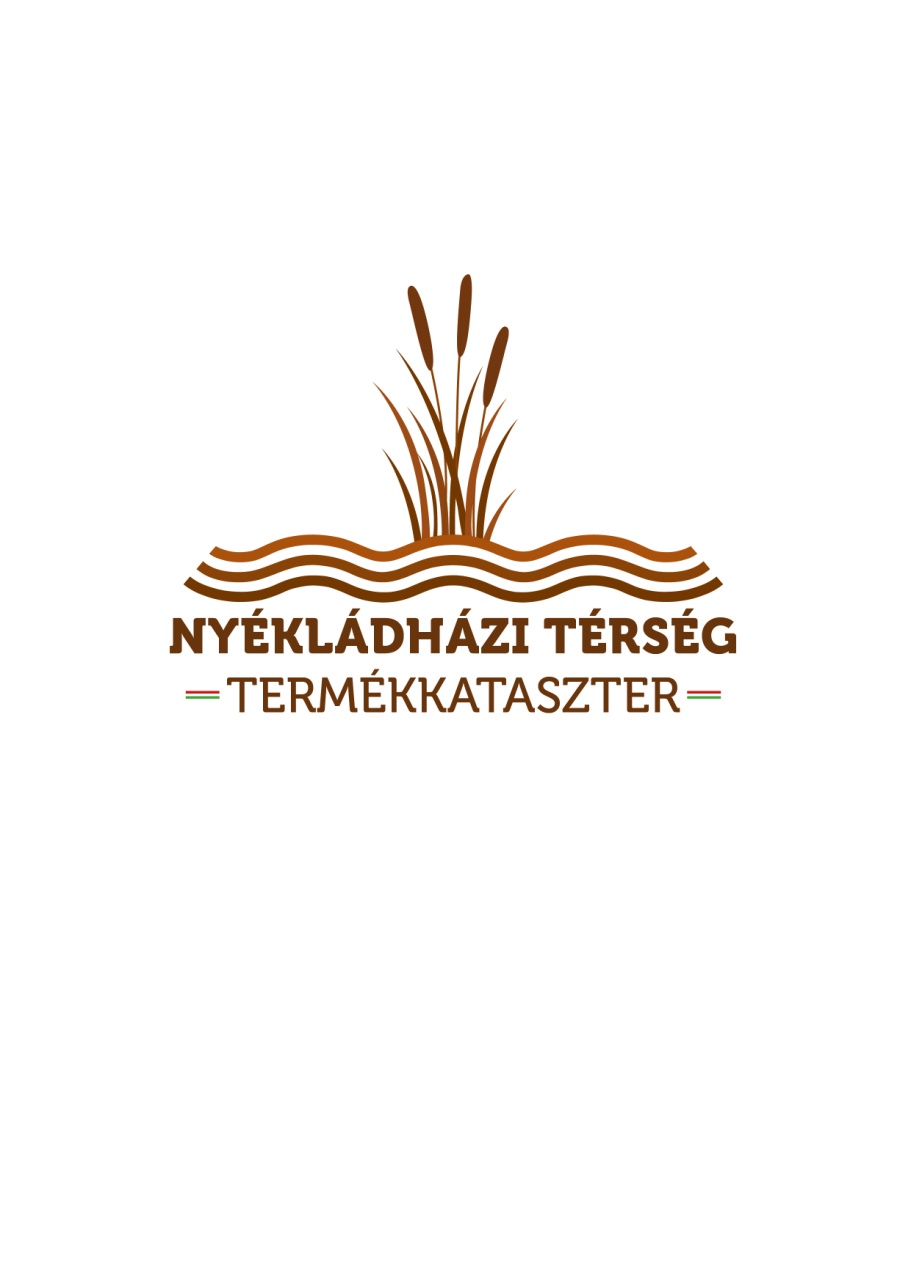 TOP-5.1.2-15-BO1-2016-000022. ADATLAPA NYÉKLÁDHÁZI TÉRSÉG TERMÉKKATASZTERÉBE 
TÖRTÉNŐ REGISZTRÁCIÓHOZKérjük, az instrukcióknak megfelelően töltse ki az alábbi adatlapot!
2. Az előállított termékre vonatkozó alapadatok2. Az előállított termékre vonatkozó alapadatok2. Az előállított termékre vonatkozó alapadatok2. Az előállított termékre vonatkozó alapadatok2. Az előállított termékre vonatkozó alapadatok2. Az előállított termékre vonatkozó alapadatokAz előállított termékmárkájának neve (ha van) (kitöltendő):Az előállított terméktípusa 
(aláhúzandó):élelmiszer kézműves termékkozmetikai termékegyébAz előállított termékegyéb típusba történő sorolása 
esetén a termék rövid leírása (kitöltendő):Az előállított termékrendelkezik egyedi grafikával, logóval ellátott címkével, csomagolással
(aláhúzandó):igen                  nemigen                  nemigen                  nemigen                  nemAz előállított termékrendelkezik GTIN kóddal
(aláhúzandó):igen                  nemigen                  nemigen                  nemigen                  nem